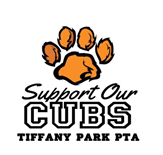 PTA General Meeting Agenda   Thursday, January 19, 2023 Start time: 6:00 pm  Call to OrderApproval of November Meeting Minutes  Principal’s Report   Teacher’s Report President’s ReportTreasurer’s Report  Committee/Chair Reports  Membership/CommunicationFundraising/DonationArt Docent PopcornNew Business  Enrichment FundSpirit WearArt Docent – New Lesson for Jan and FebNew After School Clubs Starting – Music Club, Chess Club and RoboticsUpcoming Spring Events, Fundraisers and review calendar5th Grade Camp – It’s Happening !!!Announcements/Upcoming Events  Bedtime Stories with Ms.Blackburn via Zoom, 7pm on Jan. 19th, Feb. 16th, March 23rd, April20, May 18th and June 15thMid-Winter Break February 20th – 24th  Professional Teacher Day/No school March 20th  March PTA Meeting—Thursday, March 9th, 6:00-7:30 pm Questions    Meeting Adjourned  